February 3, 2013		Math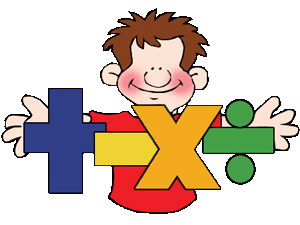 Multiplying by 1-Digit NumbersWe are still working on multiplying by 1-digit numbers, up to 4-digit by 1-digit. This week our focus is on the standard algorithm.  We will test on February 6. Next week we will move into multiplying by 2-digit numbers.Math facts are more crucial than ever, please keep practicing facts at home; they will have more success if they know their facts!mwolfe@cameronschools.org              kpritchett@cameronschools.org Reading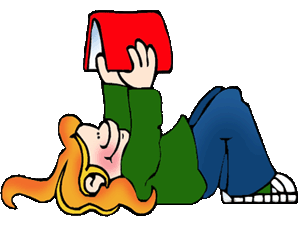 We are working on using details to find cause/effect and identify problems/solutions using our social studies lessons. Next week, we will be going back to the reading book to read “By the Shores of Silver Lake”. This fits right in with studying about pioneers in Social Studies.  We will work on the same concepts along with using details to identify setting, character traits and story events. Reading at home is always a benefit to the student. Encourage them to read a variety of genres.mjohnston@cameronschools.org          dblack@cameronschools.orgjbuhman@cameronschools.orgSocial Studies/Science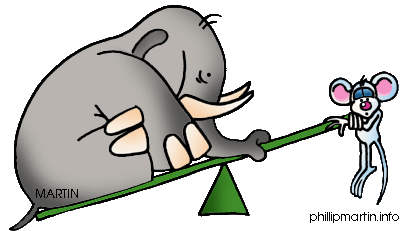 We will be finishing up our unit on slavery and plantation life, the Civil War and how it affected Missouri, and then also about the unequal rights and how Missouri continued to grow after the war. We will have this test on Friday, February 6.Next week we will begin our unit on economics, which is our Mini Society unit. Look for more information to come home soon. Language Arts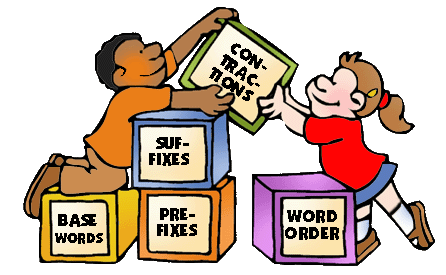 Spelling words this week are from Unit 8 and they are compound words. We will be testing on Friday, February 6.In writing, we will be working with the 4-Square + 1 model for organized writing and focusing on using descriptive words in our writing.www.spellingcity.com Username: parkview4th        Password: dragonskbutler@cameronschools.org        aglotfelty@cameronschools.org RemindersNo School on February 16thMath Tutoring on Mondays and ELA Tutoring on WednesdaysOpen Library Monday & Thursday 5:30-7:00